St. Francis of Assisi Catholic ChurchSponsor Request FormSacrament Preparation – Grades 2-5:	Please give this form to your intended Sponsor and ask them to take it to their parish Pastor for their signature and the seal of their Parish.  If your intended sponsor is from THIS parish, please give their name to the program director.	Return this form to:	St. Francis of Assisi Catholic Church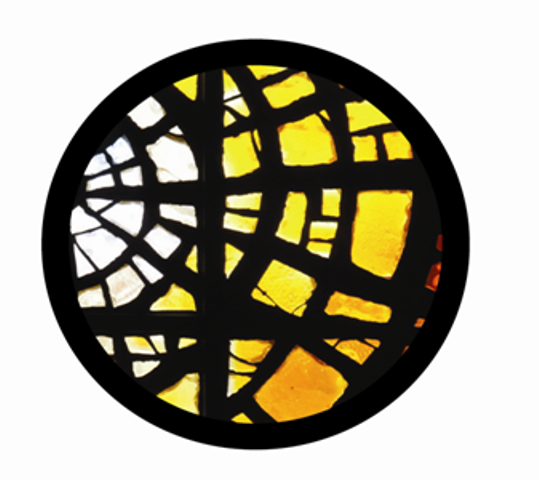 					Sacrament Preparation – Grade 2- 5					1025 S. Union St.					Traverse City, MI  49684Dear Sponsor:	It will be your privilege and duty to model the Catholic Faith for your Confirmation candidate.  You will guide them in living out their Catholic faith with the help and aid of the Holy Spirit.  Together, may you ever grow in the love of Christ for others. 	Sponsors must meet the following requirements: Sponsors must not be the father nor mother of the youth/teen.Sponsors must be, at least, sixteen(16) years of age and sufficiently mature to fulfill the duties of being a sponsor.  Sponsors must be fully initiated into the Catholic faith through the reception of the Sacraments of Baptism, Confirmation, and Eucharist.  If married, the Sponsor must have been married in the Catholic Church, and may not be cohabitating outside of wedlock.Sponsors must be living in harmony with the Catholic faith, professing and confessing their Catholic faith – with the love of Christ – to all those whom they come into contact.Sponsors must be faithfully attending Mass and receiving the Eucharist weekly.PLEASE PRINT CLEARLY	I affirm that I meet the above requirements.  I will give support to ________________for whom I am requesting to be a sponsor by my guidance, prayers, and the Catholic Christian example of my daily life.					                          Place Seal of Sponsors’ Church in boxPrint Sponsor Name _________________________________Sponsor Signature  __________________________________Church Sponsor attends______________________________Address of Sponsor’s Church  __________________________				         __________________________Signature of Sponsor’s Pastor __________________________